American Baptist Men of the Central Region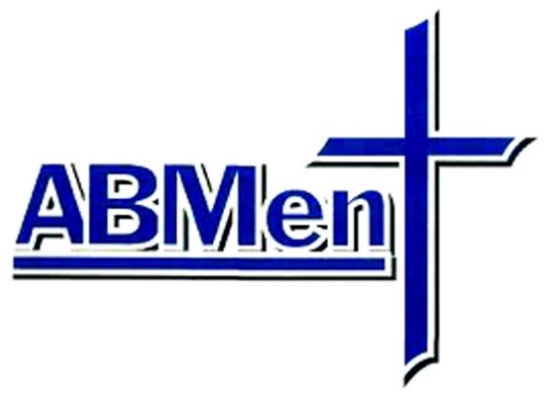 Project ApplicationChurch name_____________________________Address __________________________________________________Pastor or AB Men Representative______________________________Contact # ________________________ email ___________________Brief description of project:___ Church will provide materials needed___ AB Men need to provide materialsPlease return to:   Mike Justice			Po Box 98			Milton, KS. 67106Or email to miltonbaptistchurch@gmail.com